
 Version 20112018Oplæg til aftale om energieffektivisering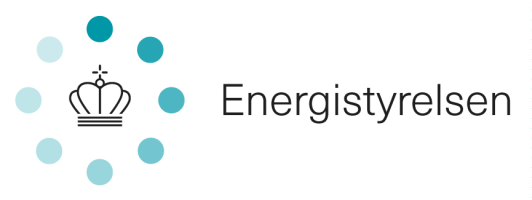 VirksomhedsoplysningerI forbindelse med indgåelse af aftale om energieffektivisering med Energistyrelsen skal virksomheden udfylde og indsende aftaleoplægget. Aftaleoplægget danner baggrund for forhandlingen om aftale om energieffektivisering med Energistyrelsen.Aftaleoplægget skal bestå af:”Oplæg til aftale om Energieffektivisering” (dette dokument), hvor virksomheden skal udfylde punkt 1-5. Excel-filen ”Bilag 1 til oplæg til aftale” som vedrører punkt 5-10. Bilag, som vedlægges aftaleoplægget, jf. punkt 11.Hele aftaleoplægget skal godkendes af det certificerende organ, herunder den tekniske ekspert, inden det indsendes.Alle punkterne i aftaleoplægget skal være i overensstemmelse med DS/EN ISO 50001 Energiledelsessystemer – Krav og vejledning samt Energistyrelsens Kravsspecifikation i forbindelse med aftale om energieffektivisering mellem elintensive virksomheder og Energistyrelsen.Når aftaleoplægget er godkendt af det certificerende organ, herunder den tekniske ekspert, skal det sendes elektronisk til aftale@ens.dk. Ved indgåelse af branche- eller fællesaftale, skal aftaleoplægget sendes til brancheorganisationen eller til den ansvarlige i fællesaftalen, som sender oplægget til Energistyrelsen sammen med oplæg til branche- eller fællesaftale.Aftaleoplægget skal indsendes til Energistyrelsen inden datoen som fremgår af det betingede tilsagn, som virksomheden har modtaget af Energistyrelsen.1. Branche- eller fællesaftale2. PlanforudsætningerVirksomheden skal beskrive alle de planlagte eller besluttede forudsætninger for hele aftaleperioden, som kan have betydning for den konkrete udformning af energiledelsessystemet og virksomhedens handlingsplan.3. Certifikat af energiledelsessystemVirksomheden skal have et gyldigt certifikat, eller en forhåndsgodkendelse, udstedt af et akkrediteret certificerende organ som dokumenterer, at virksomheden opfylder kravene i DS/EN ISO 50001 samt Energistyrelsens supplerende krav i kravsspecifikationen. 5. Indikatorer for energipræstation (EnPI’er)
Virksomheden skal identificere indikatorer for energipræstation (EnPI’er), som er relevante til overvågning og måling af virksomhedens energipræstation jf. DS/EN ISO 50001. Indikatorer indtastes i fanen ’Indikatorer (EnPI) i excel-filen ”bilag 1 til oplæg til aftale”.6. ScreeningslisteVirksomheden skal i excel-filen ”Bilag 1 til oplæg til aftale” i fanen ”Screeningsliste” angive alle potentielle energibesparelsesprojekter, som fx er identificeret gennem virksomhedens energigennemgang.7. EnergihandlingsplanVirksomheden skal i excel-filen ”Bilag 1 til oplæg til aftale” i fanen ”Energihandlingsplan” beskrive alle de energibesparende projekter, som virksomheden foreslår at gennemføre. Projekterne hentes typisk fra screeningslisten og beskrives yderligere i handlingsplanen med en tidsplan, metode m.m. Energihandlingsplanen er sammensat af:Projekter med under 5 års tilbagebetalingstidSærlige undersøgelserAndre energibesparende tiltag fx uddannelse, indkøbsprocedure m.m.I feltet ”Projekttype” vælges om projektet er et projekt med under 5 års tilbagebetalingstid, et forslag til en særlig undersøgelse eller et andet energibesparelsesprojekt. 8. Gennemgang af emner i katalog over særlige undersøgelserI Excel-filen ”Bilag 1 til oplæg til aftale” i fanen ”Gennemgang af emner til SU” skal virksomheden angive hvorvidt den har taget stilling til emnerne for særlige undersøgelser, der fremgår af Energistyrelsens katalog. Virksomheder, som forventer at indgå en fælles- eller brancheaftale, skal se bort fra dette.9. Beskrivelse af forslag til særlige undersøgelserVirksomheden skal ifm. indgåelse af en individuel aftale med Energistyrelsen, give en uddybende beskrivelse af forslag til de særlige undersøgelser i excel-filen ”Bilag 1 til oplæg til aftale” i fanen ”Beskrivelse af SU”. Virksomheder, som forventer at indgå en fælles- eller brancheaftale, skal se bort fra dette.10. Indberetning af energi- og brændselsdataVirksomheden skal i Excel-filen ”Bilag 1 til oplæg til aftale” oplyse om energi- og brændselsdata for hver produktionsenhed for det seneste år. 11. Bilag
Følgende dokumenter skal vedhæftes som bilag:Alle felter i aftaleoplægget skal udfyldes. Tilskud til elintensive virksomhederTilskud til elintensive virksomhederTilskud til elintensive virksomhederTilskud til elintensive virksomhederTilskud til elintensive virksomhederTilskud til elintensive virksomhederVirksomhed:Journalnr.: 5013- Senest opdateret, indsæt dato:Senest opdateret, indsæt dato:Godkendt af certificerende organ den, indsæt dato:Godkendt af certificerende organ den, indsæt dato:Godkendt af certificerende organ den, indsæt dato:Journal nr.Virksomhedens navnCVR-nummerAdresseVirksomhedens kontaktpersonKontaktpersonens e-mailKontaktpersonens tlf. nr.P-enheder omfattet af aftalen:P-enhedP-enhedP-enhedP-enhedP-enhedP-enhedHar virksomheden tilsluttet sig en branche- eller fællesaftale?Hvilken branche- eller fællesaftale?Planer eller beslutninger om udvidelse, nedlæggelse eller renovering af produktionsafsnitPlaner eller beslutninger om væsentlige ændringer af produktionsmetoderPlaner eller beslutninger om større investeringer i forbindelse med ændringer, anskaffelse eller udskiftning af energiforbrugende udstyrPlaner eller forventninger til produktionsvolumen samt omsætningPlaner eller beslutninger om væsentlige ændringer af energiforsyningenCertifikatets udstedelsesdatoCertifikatets gyldighedsperiodePlanlagte datoer for årlige audits4. Energipolitik og energimålsætningerVirksomheden skal indtaste sin energipolitik og energimålsætning (-er), som skal være i overensstemmelse energimålsætningerne i DS/EN ISO 50001. Rapport fra energigennemgangenAuditrapport fra det certificerende organTjekliste fra teknisk ekspertCertifikatScreeningsliste I Excel-filen ”Bilag 1 til oplæg til aftale” i fanen ”Screeningsliste”EnergihandlingsplanI Excel-filen ”Bilag 1 til oplæg til aftale” i fanen ”Energihandlingsplan”Gennemgang af emner til SUI Excel-filen ”Bilag 1 til oplæg til aftale” i fanen ”Gennemgang af emner til SU”Beskrivelse af særlige undersøgelserI Excel-filen ”Bilag 1 til oplæg til aftale” i fanen ”Beskrivelse af SU”Indberetning af energi- og brændselsdataI Excel-filen ”Bilag 1 til oplæg til aftale” i fanen ”Energi- og brændselsdata”Indikatorer for energipræstation (EnPI’er)
I Excel-filen ”Bilag 1 til oplæg til aftale” i fanen ”Indikatorer (EnPI)”